Д  О  Г  О  В  О  РЗА ОБЩЕСТВЕНА ПОРЪЧКА№………./28.09.2018 г. Днес,28.09.2018 г, в Симеоновград, на основание чл. 112 във връзка с чл. 20, ал. 3, т.1 от ЗОП , се сключи настоящият договор между:1. ОБЩИНА СИМЕОНОВГРАД, ЕИК 000903729, ИН по ДДС ВG000903729q със седалище и адрес на управление: гр. Симеоновград, пк. 6490, пл. Шейновски № 3, представлявана от Милена Георгиева Рангелова - Кмет на Община Симеоновград и Антоанета Димитрова Трифонова – Директо на дирекция „ФСД”- главен счетоводител, наричана по-нататък в договора за краткост ВЪЗЛОЖИТЕЛ, и2.”БИОТЕРМ” ЕООД,  ЕИК 12654830,  със   седалище   и адрес на управление, гр.Хасково 6300,ул.”П.Р.Славейков” № 10, представлявано  от Мария Александрова Вълчинова, наричано по-долу за краткост ИЗПЪЛНИТЕЛ, от друга страна.СТРАНИТЕ СЕ СПОРАЗУМЯХА ЗА СЛЕДНОТО:I. ПРЕДМЕТ НА ДОГОВОРАЧл. 1 (1) Възложителят възлага, а Изпълнителят приема да извърши: „ПРЕУСТРОЙСТВО НА ЧАСТ ОТ ПРИЗЕМЕН ЕТАЖ  ОТ ОБЩИНСКА СГРАДА  ЗА НУЖДИТЕ НА „ ДОМАШЕН СОЦИАЛЕН ПАТРОНАЖ“.Поръчката се изпълнява съгласно клаузите на настоящия договор, условията на обявата,техническите спецификации на Възложителя, техническото и ценово предложение на Изпълнителя,представляващи неразделна част от този договор.Изпълнителят извършва строително-монтажни работи (СМР) съгласно техническите изисквания на Възложителя и Наредба № РД-02-20-1 от 05.02.2015 г. за условията и реда за влагане на строителни продукти в строежите на Република България, както и други нормативни технически изисквания към изпълнението на всеки вид работа.Изпълнителят застрахова професионалната си отговорност във връзка с недопускане на вреди,причинени на други участници в строителството и/или на трети лица, вследствие на неправомерни действия или бездействия при или по повод изпълнение на задълженията си   по време на строителството на горе цитирания обект съгласно разпоредбата на чл. 171 от ЗУТ и Наредба за условията и реда за задължително застраховане в проектирането и строителството /ДВ бр. 17 от2004год./, като при сключване на договора Изпълнителят    представя валидна полица„Професионална отговорност при строителство".II. СРОК НА ИЗПЪЛНЕНИЕ. ПРИЕМАНЕ НА РАБОТАТАЧл. 2 (1) Срокът за изпълнението на предмета на договора по чл.1, ал.1 е 3 (три) месеца, считано от подписване на Протокол №2 за откриване на строителна площадка.Приемането на ремонтните работи се извършва чрез подписване на приемо-предавателен протокол, в който се посочва качеството на извършените ремонти и дали е спазен срокът по ал.1.Възложителят назначава комисия за приемане на извършените СМР на обекта. Приемането се извършва с подписването наприемо-предавателен протокол от комисията, консултанта , осъществяващ строителен надзор  и представител наИзпълнителя.(4)	Инвеститорски контрол по време на строителството се извършва от определените от Кмета Община Симеоновград.(5)	При спиране на работата вследствие на непредвидени обстоятелства, срокът по договора се увеличават със срока на спирането. С толкова дни се увеличава и крайния срок за завършване на строително-ремонтните работи.III. ЦЕНИ И НАЧИН НА ПЛАЩАНЕ Чл. 3 (1) Цената на поръчката, предмет на договора, съгласно офертата на Изпълнителя, неразделна част от договора, е в размер на  69 069.00/ шестдесет и девет хиляди шестдесет и девет/ лева без   ДДС, или  82 882.80/осемдесет и две хиляди осемстотин осемдесет и два лв. и осемдесет ст./ лева с ДДС..Цената включва всички разходи по изпълнение на СМР, нужни за качественото изпълнение на обществената поръчка, включително тези за подготовка на строителството, транспорт на машините, работната ръка, транспорта и депонирането на строителни отпадъци, вкл. такса БЗМ, извънреден труд, охрана на труда на обекта, застраховка на всички СМР и всички други присъщи разходи, неупоменати по-горе, както и всички видове операции, които технологично са необходими за извършване на конкретния вид СМР до окончателното му завършване. В общата цена на поръчката и в единичните цени от КС са включени и всички разходи за осигуряване на здравословни и безопасни условия на труд съгласно изискванията на Наредба № 2 от 22 март 2004 г. за минималните изисквания за здравословни и безопасни условия на труд при извършване на строителни и монтажни работи.Отделните видове работи, ще се заплащат на база посочените в ценовото предложение единични цени, като същите са окончателни и няма да бъдат променяни за целия период на договора.(2) Непредвидени допълнителни видове строително-ремонтни дейности, възникнали по време на изпълнение на договора и пряко свързани с изпълнението на поръчката, представляващи общо не повече от 10 (десет) % от цената по чл. 3, ал. 1, се заплащат на Изпълнителя само при условие, че са възложени и приети от Възложителя. Единичните им цени се съставят с елементите на ценообразуване, посочени в офертата на Изпълнителя:Средна часова ставка за труд                               -     6 лв./чДопълнителни разходи върху труд                      -  100%Доставно-складови разходи върху материала    -      2 %Печалба                                                                   -    10 %Възлагането на непредвидените строително-ремонтни дейности се извършва с подписването на двустранен протокол между Изпълнителя и инвеститорския контрол, определен от Възложителя, а приемането им се извършва съгласно чл. 2, ал. 2 и ал.З. Чл.4 (1) Плащането на поръчката се извършва от Възложителя в левове, както следва:ВЪЗЛОЖИТЕЛЯТ изплаща еднократно аванс по банковата сметка на ИЗПЪЛНИТЕЛЯ в размер на 50 % (петдесет процента) от цената по чл. 3, ал. 1. Авансът се изплаща в срок от 30 (тридесет) календарни дни от сключване на договора и представяне на фактура. В срок от 30 (тридесет) календарни дни след приемането предмета на договора и представяне на фактура, ВЪЗЛОЖИТЕЛЯТ извършва окончателно плащане в размер на дължимата стойност съгласно чл. 3, ал. 1 и след приспадане на получения аванс по ал. 1.Плащанията по договора се превеждат с платежно нареждане по сметка на Изпълнителя: банкова сметка № BG06UNCR70001520207048, код UNCRBGSF, при Уникредит Булбанк.Когато Изпълнителят е сключил договор/договори за подизпълнение, Възложителят извършва плащане към него, след като бъдат представени доказателства, че Изпълнителят е заплатил на подизпълнителя/подизпълнителите за изпълнените от тях работи, които са приети по реда на ал.1.(4)	Когато Изпълнителят е сключил договор/договори за подизпълнение, работата на подизпълнителите се приема от Възложителя в присъствието на Изпълнителя и подизпълнителя.IV. ПРАВА И ЗАДЪЛЖЕНИЯ НА ИЗПЪЛНИТЕЛЯ:Чл.5 Изпълнителят има право:да получи уговореното възнаграждение в сроковете и при условията, предвидени в договора;да получи съдействие от Възложителя при изпълнение на задълженията си.Чл. 6 Изпълнителят се задължава:1.	да изпълни предмета на поръчката на свой риск, със свои материали, качествено и в договорения срок, като организира и координира цялостния процес на строителството в съответствие с:поетите ангажименти, съгласно офертата и приложенията към нея, неразделна част от договора;условията и техническите изисквания на възложителя;действащата нормативна уредба в Република България – за строителство,безопасност и хигиена на труда и пожарна безопасност;да влага при изпълнението материали, отговарящи на изискванията на Наредба № РД-02-20-1 от05.02.2015 г. за условията и реда за влагане на строителни продукти в строежите на Република България, и да представя необходимите сертификати и технически одобрения. Изпълнителят носи отговорност, ако вложените материали не са с нужното качество и/или влошават качеството на извършените по предмета на договора дейности;носи пълна отговорност за изпълнените видове работи до цялостното завършване и приемане на обекта;да пази имуществото на Възложителя с грижата на добър стопанин, като при евентуално нанесени щети Изпълнителят ги отстранява за своя сметка;да отстрани за своя сметка всички дефекти, проявили се в гаранционния срок по чл.9;при изпълнението на ремонтните дейности да спазва Закона за здравословни и безопасни условия на труд /ЗЗБУТ/, Кодекса на труда, Държавните и ведомствени правилници по БЗР и ППО; да провежда инструктаж по безопасност, хигиена на труда и  противопожарна охрана, както и за безопасна работа с различни съоръжения и уреди, като поема пълна отговорност за качественото и срочно изпълнение на възложените работи, гарантирайки цялостна охрана и безопасност на труда,както и изискванията в съответствие с разпоредбите на Наредба  № 2 от 22 март 2004 г. за минималните   изисквания  за  здравословни   и  безопасни  условия   на  труд  при  извършване  на строителни и монтажни работи;да отговаря за качеството на работите, включително за извършени от подизпълнители;да осигурява високо квалифицирано техническо ръководство за изпълнението на договореното строителство през целия период на изпълнението на обекта;да  определи  конкретните лица, които ще извършват строително-ремонтните дейности,  като уведоми Възложителя в срок не по-късно от два дни преди започването им и му представи списък на лицата /работниците/, които следва да бъдат допуснати на мястото на  изпълнението, а при възникване на по следващи промени, да уведомява своевременно Възложителя;да предоставя възможност на Възложителя да извършва контрол по изпълнението на предмета на поръчката;да изпълнява всички нареждания и заповеди по изпълнението на обекта на Възложителя които не противоречат на действащата нормативна уредба;да изпълнява за своя сметка всички работи по отстраняването на виновно допуснати грешки,недостатъци и др. по изпълнението на обекта, констатирани от Инвеститорския контрол и Комисията по чл.2, ал. 3 и ал.4.да уведомява Възложителя за извършени строително-ремонтни дейности, които подлежат на закриване и чието качество и количество не могат да бъдат установени по-късно. В противен случай изпълнението ще бъде за сметка на Изпълнителя и няма да се разплащат от Възложителя.14.	да  съставя, оформя и представя необходимите документи, отчитащи извършените СМР(подробни количествени сметки, акт за установяване на изпълнените строително-ремонтни работи – в3 /три/ екземпляра.15.	да съставя и представя анализни цени за допълнително възникнали видове работи при условията на чл.З, ал. 2, както и да отчита и представя фактури за вложените материали.да уведомява своевременно писмено Възложителя  винаги, когато съществува опасност от забавяне или нарушаване изпълнението на договора.да поддържа надлежно по време на строителните работи за своя сметка застраховка„Професионална отговорност при строителство"като лице, изпълняващо строителна дейност, за вреди, причинени на Възложителя или на трети лица при или по повод изпълнението на строежи III категория, съгласно „Наредба за условията и реда за задължително застраховане в проектирането и строителството" /ДВ бр. 17 от 2004 год./.да не допуска повреди или разрушения на инженерната инфраструктура в и извън границите на обекта, при осъществяване на действия по изпълнение на договора.в случай, че по своя вина Изпълнителят причини щети по предходната точка, то възстановяването им е за негова сметка.да не допуска замърсяване на улици и околната среда. Санкциите при констатирани нарушения са за сметка на Изпълнителя.да отстрани от списъка по т.10 лице, по отношение на което е получил писмено оплакване отстрана на Възложителя (в този случай Изпълнителят е длъжен да представи актуализиран списък);22.	да не предоставя документи  и  информация на физически и юридически лица, относно изпълнението на поръчката, без съгласието на Възложителя;да извършва своевременно почистване на мястото на изпълнението, като системно извозва строителните и други отпадъци, резултат от работата за своя сметка; осигурява и съгласува със заинтересованите ведомства места за депониране, строителни отпадъци  и други такива, като организира и осигурява за своя сметка извозването им;Изпълнителят осигурява изцяло необходимата за строително-ремонтните дейности по предмета на поръчката механизация за своя сметка.Да сключи договор/договори за подизпълнение с посочените в офертата му подизпълнители в срок от 5 дни от сключване на настоящия договор и да предостави оригинален екземпляр на Възложителя в 3-дневен срок.V. ПРАВА И ЗАДЪЛЖЕНИЯ НА ВЪЗЛОЖИТЕЛЯЧл.7 Възложителят има право:да получи изпълнението на поръчката, съгласно уговореното в договора;да упражнява, чрез свои представители инвеститорски контрол върху договорените работи;да дава писмени препоръки и указания на Изпълнителя, във връзка с изпълнението на договора.Указанията на Възложителя са задължителни за Изпълнителя, освен, ако са в  нарушение на строителните правила и нормативи или водят до съществено отклонение от поръчката;При констатиране на некачествено изпълнени работи, влагане на некачествени или нестандартни материали, да спира извършването на строително-ремонтните дейности до   отстраняване на нарушението. Подмяната на същите и отстраняването на нарушенията са за сметка на Изпълнителя и не водят до промяна в срока и цената по договора.да възлага по-малко от посочените количества и дейности като плащането ще се извършва за всяка действително извършена СМР.да прекрати едностранно договора в случаите, предвидени в чл. 19.да отправи до Изпълнителя писмено искане за промяна на някое от лицата от списъка по чл. 6, т. 9от договора, при условие, че за това лице е получено оплакване относно негови неправомерни действия.Възложителят има право да откаже да приеме изпълнението на предмета на договора, ако открие съществени недостатъци.да изисква от Изпълнителя да сключи и да му представи договори за подизпълнение с посочените в офертата му подизпълнители.Чл. 8 Възложителят е длъжен:да осигури достъп на Изпълнителя до мястото на изпълнение на поръчката;да съдейства за изпълнението на договорените работи, включително да осигури достъп до вода и ел.енергия;да заплати извършените строително-ремонтните дейности в сроковете и условията, предвидени в договора.VI. ГАРАНЦИОНЕН СРОКЧл.9 (1) Гаранционният срок  за  извършените строително - ремонтни дейности  е  5 (пет)  години  и започва да тече от датата  на  подписване  на приемо-предавателния протокол за окончателното приемане на обекта.(2)	За проявените дефекти през гаранционния срок, Възложителят уведомява писмено Изпълнителя в 5-дневен срок след установяването им.(3)	Изпълнителят предлага срок от 1(един) за отстраняване на всякакви дефекти в рамките на предложения гаранционен срок.Чл.10 Изпълнителят е длъжен срок от 1(един)  след получаване на писмено уведомление от Възложителя  да отстрани за своя сметка всички проявили се в гаранционния срок дефекти. Гаранционният срок се удължава със срока за отстраняването им.VII. ГАРАНЦИИ. ОТГОВОРНОСТ И САНКЦИИЧл.11 (1) Гаранцията за изпълнение на договора - парична или безусловна и неотменима банкова гаранция или застраховка, която обезпечава изпълнението чрез покритие на отговорността на изпълнителя е в размер на 3 (три) % от стойността по чл.3, ал. 1.(2)	Изпълнителят е длъжен да поддържа валидността на банковата гаранция за изпълнение/застраховката в срок 30 дни след изтичане на срока на договора по чл. 2, ал.1. Ако в банковата гаранция за изпълнение/застраховката е посочена дата, като срок на валидност и този срок изтича преди срока на договора по чл. 2, ал.1, Изпълнителят е длъжен, до 10 дни преди посочената дата, да представи банкова гаранция/застраховка с удължена валидност, съгласно ал.1.(3)	В случай, че Изпълнителят не удължи валидността на банковата  гаранция/застраховката,съгласно ал.1,Възложителят има право да отправи към банката/застрахователя писмено искане заплащане в полза на Възложителя или да прихване стойността на гаранцията от сумата за плащане и да задържи гаранцията за изпълнение под формата на паричен депозит.Чл.12 Възложителят има право да задържи гаранцията по чл.11, ал.1, когато: Изпълнителят неизпълнява някое от задълженията си по договора; изпълнението му е некачествено и не отговаря на уговореното и изискванията на Възложителя; когато прекъсне или забави изпълнението на договора с повече от десет дни, след договорените срокове; както и при прекратяване на договора по чл. 19,ал.1,т. 3.Чл.13 (1) При неотстраняване на появилите се дефекти в гаранционния срок от Изпълнителя направените разходи от Възложителя за отстраняването им са дължими от Изпълнителя в троен размер.(2) Възложителят може да задържи гаранцията по ал. 1, т. 2, когато Изпълнителят не изпълнява качествено и в срок някое от задълженията си по раздел VI.Чл.14 Възложителят има право да удържи от гаранцията начислените по реда на тази  глава неустойки.Чл.15 В случаите на просрочване срока по чл. 2, ал. 1, за приключване изпълнението на строително-ремонтните дейности, предмет на договора, Изпълнителят дължи на Възложителя неустойка в размер на 1 % на ден от общата стойност на договора с ДДС, но не повече от 15 /петнадесет/ % от същата стойност.Чл.16При прекратяване на договора, на основание чл.19,ал.1,т.З, освен задържането нагаранцията, Изпълнителят дължи на Възложителят и неустойка в размер на 15 / петнадесет/ % от общата стойност на договора с ДДС.Чл.17.Възложителят има право да прихване сумите за дължимите неустойки при заплащане на цената по договора.Чл.18 (1) За вреди, причинени на лица, публично или частно имущество, при  или  по  повод осъществяване предмета на договора отговорност носи изцяло Изпълнителят. Изпълнителят носи регресна отговорност спрямо Възложителя, ако последният заплати обезщетение за такива вреди.(2) Всяка от страните носи имуществена отговорност за нанесени щети или пропуснати ползи, резултат на виновно, лошо, забавено или неизпълнено задължение по този Договор.VIII. ПРЕКРАТЯВАНЕЧл.19. (1) Освен с приключване на изпълнението на задълженията по договора, действието му може да се прекрати:по взаимно съгласие между страните, изразено в писмена форма;едностранно от Възложителя, с 5-дневно писмено предизвестие, отправено до Изпълнителя;едностранно от Възложителя, без писмено уведомление, когато: изпълнението не отговаря на уговореното и изискванията на Възложителя; Изпълнителят не изпълнява някое от задълженията си по договора; Изпълнителят прекъсне или забави срока за изпълнението на договора по чл. 2, ал. 1;4.	едностранно от Възложителя с писмено уведомление, ако в резултат на обстоятелствата,възникнали след сключване на договора, не е в състояние да изпълнява задълженията си.(2) Възложителя може да прекрати договора без предизвестие, при възникване на обстоятелства по чл.118, ал.1, т.2 и т.З от ЗОП, за което Възложителя не дължи обезщетение за претърпени вреди от прекратяването.IX. СЪОБЩЕНИЯЧл.20 Всички съобщения във връзка с този договор са валидни, ако са направени в писмена форма, включително и по факс от упълномощените представители на странитеX. ДРУГИ УСЛОВИЯЧл.21Настоящият договор влиза в сила от датата на подписването му.Чл.22 (1) Страните по настоящия договор ще решават споровете, възникнали в процеса на изпълнението му, по взаимно съгласие и писмени споразумения, а при непостигане на съгласие -въпросът се отнася за решаване пред компетентния съд.(2) За неуредените в настоящия договор въпроси се прилагат разпоредбите на законодателството на Република България.Чл. 23 Нищожността на някоя клауза от договора не води до нищожност на друга клауза или на договора като цяло. Приложения:Техническо предложение.Ценово предложение /предлагани ценови параметри/.Настоящият договор се подписа в три еднообразни екземпляра, от които два за Възложителя и един Изпълнителя.ВЪЗЛОЖИТЕЛ:				                	               ИЗПЪЛНИТЕЛ:Кмет на община :..................................                                           ”БИОТЕРМ” ЕООД                                /Милена Рангелова/                                           /Мария Вълчинова/Директор „ФСД”-гл. счетоводител:..........................................                           /Антоанета Трифонова/					ОБЩИНА СИМЕОНОВГРАД6490, Симеоновградпл.”Шейновски” № 3тел.:03781/23-41; факс 03781/20-06e-mail: obshtina_simgrad@abv.bg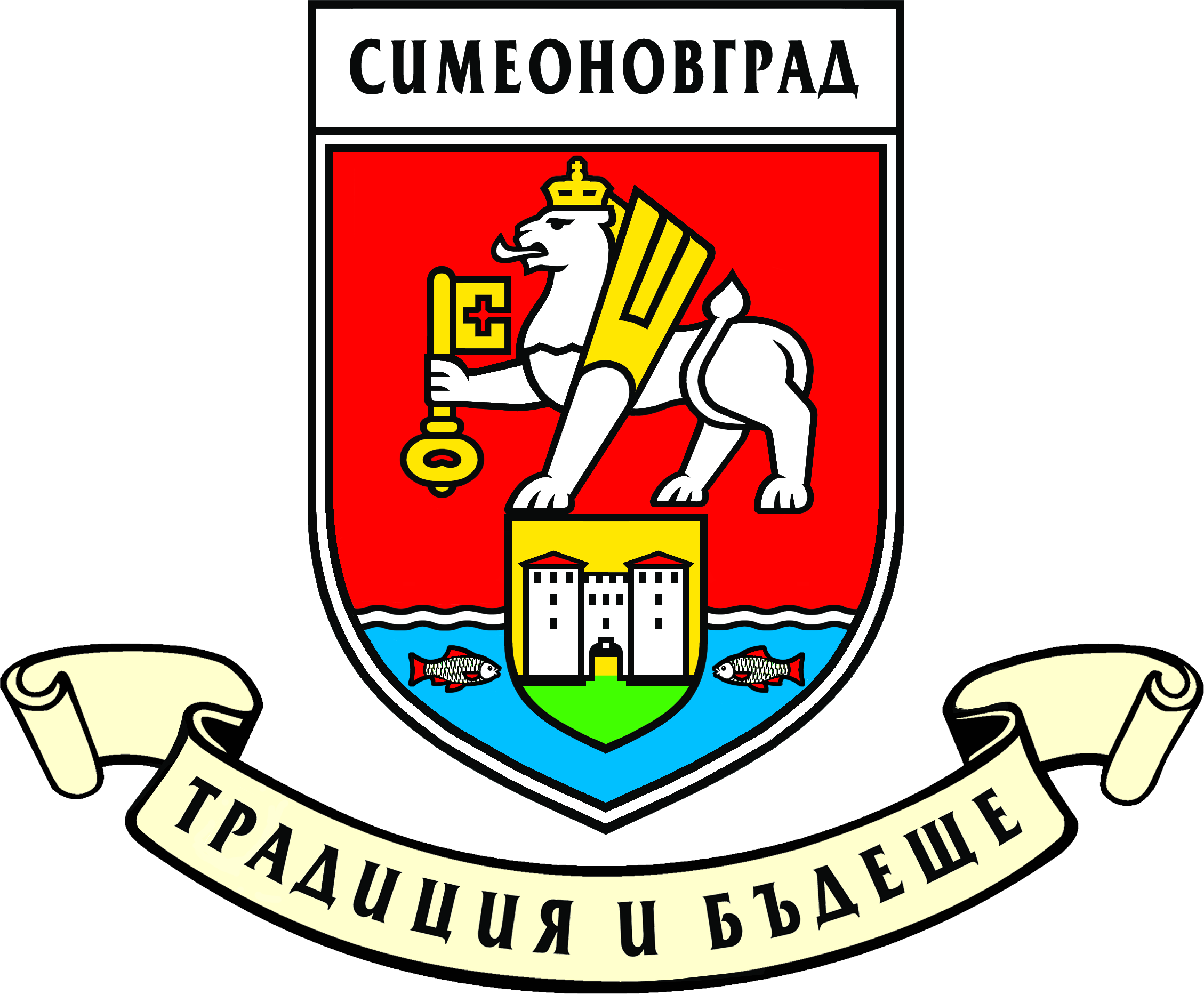 SIMEONOVGRAD MUNICIPALITY6490, Simeonovgrad ”Sheinovski” sq. № 3tel.:+359 3781/23-41; fax.: +359 3781/20-06www.simeonovgrad.bg